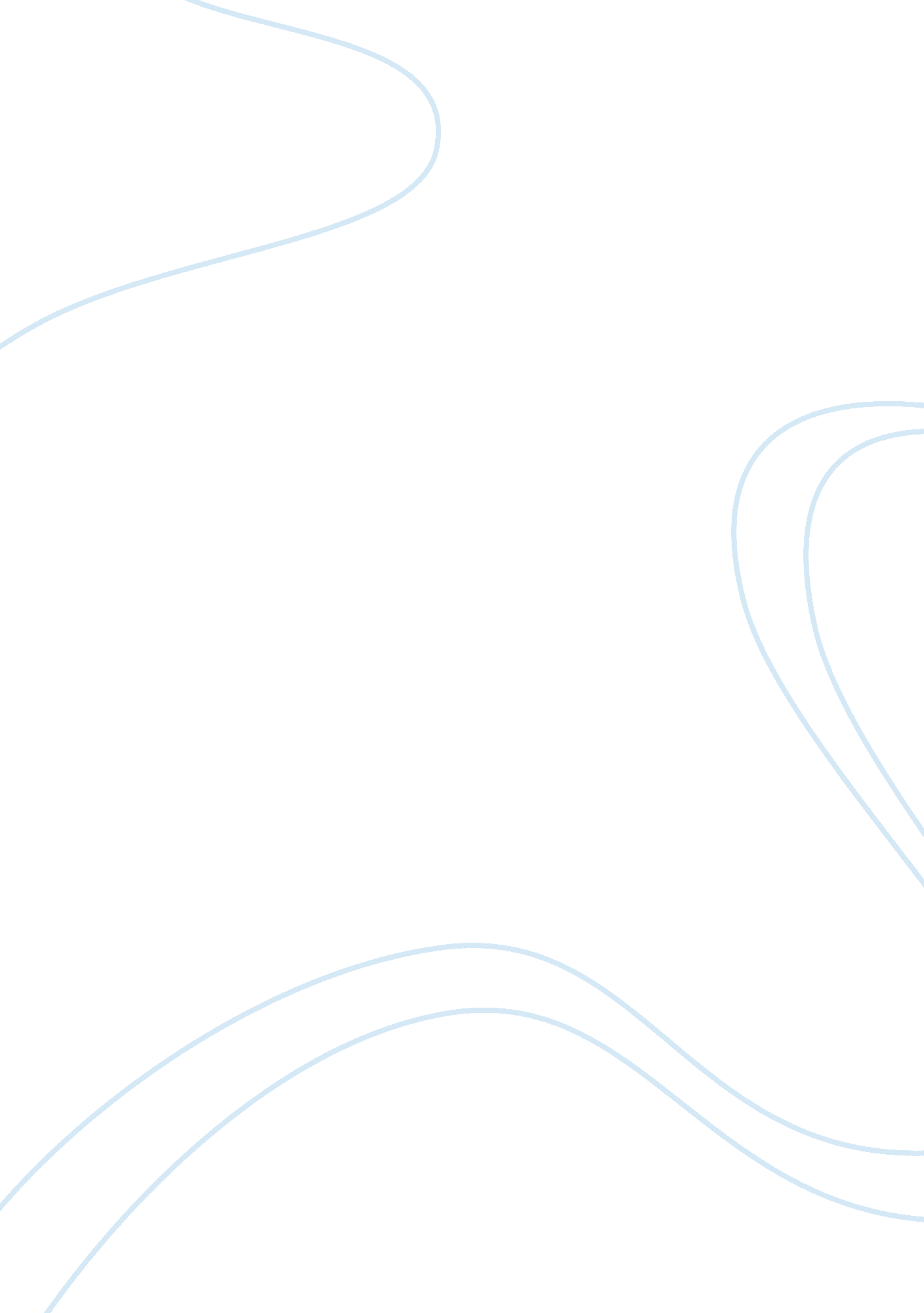 Specialist idea maker characterised by high iq education essayEducation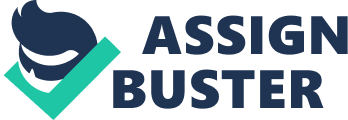 Learning is the womb-to-tomb procedure of uninterrupted betterment. Human beinglearns new things throughout its life-time. It is necessary for the overall development of human being. Merely the individual who is acute scholar can last and turn in today 's competitoryenvironment. We ever continue to learn from the twenty-four hours we born till the twenty-four hours we die. Life without larning is like stagnating H2O. Human being learn everything that comes to him i. e. learn from its actions, its experience etc. In Reflection faculty I am traveling to sum up the contemplation of what I learnt. Reflection and larning are explained through assorted theoretical accounts and theory in this assignment. When I am making this undertaking I was under the intuition that it is traveling to be another industry faculty where we will be demoing to merely abstract thoughts. But I came to cognize that it is more about modeling an person into acquiring prepared to a organisation calling. Largely PASS overlaps the trained andacademicaccomplishments that are needed by persons to fight in this reciprocally dependent universe. The first twenty-four hours of fall ining my institute is fundamentally different from my premise, the college give us the right cognition and a key to success. But when I came to cognize about this faculty ( PASS ) my falsity was nowhere to be found any more within me. It provides me the professional cognition and assist us to better my accomplishments. Collaboration This subdivision coaction was introduced where we implicit the demand for coaction for the squad work. Basically coaction is to garner a assortment of different accomplishments among team members and use them to guarantee the success of the undertaking. In this I introduced the Tuck adult male 's Group Development Model and Belbin 's Theory. Tuckman 's theoretical account is that it helps us understand that squads evolve. It besides helps us to see how they may meet different jobs at different phases of their development There are four phases in tuckman 's model-forming, ramping, norming and executing. In the first phase we read about organizing. In this foremost the base degree is established. In this phase the persons are non yet gelled together and everybody is busy in happening their topographic point in the squad. Besides the trust is developed between the squad members in this phase. The squad members agrees on common end. This phase is really of import because in this phase members make goods contacts and strong bonding towards each other. In the 2nd phase we focused on ramping. In this phase members feel themselves as a portion of a squad. They are identify with the powers, control issues and the resources that are to be used. In this phase members express different thoughts, feeling, and sentiment, nevertheless they may dispute themselves and the squad leader about what the squad is making and and how the work should be done. The 3rd phase is norming. The members come together. They agrees about functions and procedures for work outing the job. We can state it is the feature of togetherness. Decisions are made through dialogue and understanding edifice. The squad is engaged in assorted activities. The concluding phase is executing. Members find solutions to jobs utilizing appropriate controls. They work collaboratively and care about each other. The group established as a alone individuality and the members are mutualist and they have increased focal point on the undertaking. The coordinator is a person-oriented leader. This individual is swearing, accepting, dominant and is committed to team ends and aims. The coordinator is a positive mind who approves of end attainment, battle and attempt in others. The coordinator is person tolerant plenty ever to listen to others, but strong plenty to reject their advice The maker is a task-focused leader who abounds in nervous energy, who has a high motive to accomplish and for whom winning is the name of the game. The maker is committed to accomplishing terminals and will 'shape ' others into accomplishing the purposes of the squad. The works is a specialist thought shaper characterised by high IQ and invagination while besides being dominant and original. The works tends to take extremist attacks to team operation and jobs. Plants are more concerned with major issues than with inside informations. The resource research worker is the executive who is ne'er in his room, and if he is, he is on the telephone. The resource research worker is person who explores chances and develops contacts. Resource research workers are good negotiants who probe others for information and support and pick up other 's thoughts and develop them. They are characterised by sociablenes and enthusiasm and are good at liaison work and researching resources outside the group Team workers make helpful intercessions to debar possible clash and enable hard characters within the squad to utilize their accomplishments to positive terminals. They tend to maintain squad spirit up and let other members to lend efficaciously. Their diplomatic accomplishments together with their sense of temper are assets to a squad. They tend to hold accomplishments in hearing, get bying with awkward people and to be sociable. sensitive and people oriented Implementers are cognizant of external duties and are disciplined, painstaking and have a good self-image. They tend to be unsentimental and practical, swearing and tolerant, esteeming established traditions. They are characterised by low anxiousness and be given to work for the squad in a practical, realistic manner. Implementers figure conspicuously in places of duty in larger administrations. They tend to make the occupations that others do non desire to make and make them good: for illustration, training employees. The completer finisher dots the I 's and crosses the T 's. He or she gives attending to detail, purposes to finish and to make so exhaustively. They make steady attempt and are consistent in their work. They are non so interested in the glamor of dramatic success. The specializer provides cognition and proficient accomplishments which are in rare supply within the squad. They are frequently extremely introspective and dying and be given to be self-starting, dedicated and committed Team Managemen Artifical barriers between leaders and led are merely one obstruction to true teamwork. Interdepartmental and cross-functional competitions - what Americans call 'turf wars ' - are other serious hurdlings, made worse by the fact that they are seldom overcome. They 're known in athletics, excessively. Try to carry rugger forwards that they can learn from dorsums, or frailty versa, and you 'll normally acquire no more alteration than when carrying selling to work ( as it should ) hand-in-glove with production, or either to collaborate volitionally withfinance. The accomplishments indispensable to the modern director therefore include the ability to work with other functional endowments in squads - and to take, non by the authorization of bid, but that of expertness. Team leading, paradoxically, includes cognizing when to manus over the lead to others, as their expertness moves to the bow. In games, this stems of course from the functional demands. Merely the signal caller can name the dramas in American football: in rugger, lineout tactics are every bit an adept map. A squad relys on its leader to acquire them through. Team benefit All squads are groups of persons but non all groups of persons needfully show the coherence of a squad. Teams outperform persons because squads generate a particular energy. This energy develops as squad members work together blending their personal energies and endowments to present touchable public presentation consequences. There are a figure of benefits for teamwork, among them are: Distributing the work load Reinforcing single capableness Making engagement and engagement Making better determinations Feeling like we play a portion in the work being done Generating a diverseness of thoughts, etc. Teams have become the latest direction compulsion. They 're the corporate equivalent of a Visa card: they 're everyplace you want to be. Directors, school principals everyplace in the universe are endeavoring to put up efficient teamwork process in their constitutions. Trouble is that despite their ubiquitousnes and their ubiquity, squads seldom achieve discovery consequences. Alternatively, they sink to the degree of the weakest performing artist and maintain excavation. The mistake lies non with the squad or its members, but with those who took a group of persons, charged them with unlikely ends, staffed them with uninspired leading and expected them to work as a squad. Contrast that to an organized, well-oiled, and disciplined squad, one in which the whole is greater than the amount of its parts. Such groups allow members to accomplish consequences far beyond their single abilities. The sarcasm is that when the demands of the group take precedence, the demands of the single really are enhanced. High public presentation squads do non ensue from self-generated burning. They are grown, nurtured and exercised. It takes a batch of difficult work and skill to intermix the different personalities, abilities, and dockets Communication Communicationis an exchange of facts, thoughts, sentiments by two or more individuals. Communication is the procedure of go throughing information & A ; understanding from one individual to another. It is the procedure of leaving thoughts & A ; malking oneself understood by other. Communication is the transmittal & A ; interchange of facts, thoughts, feelings, or class of action. The interchange of idea or information to convey about common apprehension and assurance or good human relation. In communicating theoretical account we use the construct of Berlo 's Model hypertext transfer protocol: //www. eeldy. com/j676/images/ks_fig6. gif Concept of Barlo 's theoretical account Does he hold a bid over linguistic communication? What is his attitude towards the receiving system? Third what is his degree of cognition? Does he talk as a member of a group ; spiritual, political, or commercial? Does he belong to a extremely advanced civilization or he comes from some crude folk Message: A message contains content or affair. It appears in some linguistic communication from such as English or Gallic or in picture signifier. Channels: Channel stands for the medium in which the message reaches the receiving system. It may be natural, one of the senses - visual perception, hearing, touching, smelling and savoring. Receiver: The receiving system excessively, like the beginning has skill, attitude, cognition and civilization context. If the receiving system and the beginning have positive attitudes towards the subject, communicating become easy. This is the most of import construct in this assignment every bit good as our twenty-four hours to twenty-four hours activity. Ten Myths about Time: Myth: Time can be managed. Myth: The longer or harder you work the more you accomplish. Myth: If you want something done right, do it yourself. Myth: You are n't supposed to bask work. Myths: We should take pride in working hard. Myth: You should seek to make the most in the least sum of clip. Myth: Technologywill assist you do it better, faster. Myth: Do one thing at a clip. Myth: Handle paper merely one time. Myth: Get more done and you 'll be happier. As I got closer to the terminal of this assignment, I realized that we were really trained how to use the resources to go a better leader every bit good as director. As a director it is really indispensable to do optimal usage of the limited resources that will be provided for 1s undertaking. At the same clip, a director should besides hold tantamount accomplishments and do certain his/her employee is up to the grade to derive better competitory advantage and a higher market value for the intent of development and success of the organisation. For a director, a section with the lowest staff turnover is ever better for the direction and shows the excellence of the director pull offing his/her squad. Learning Style 'The procedure of increasing cognition and accomplishments and developing our attitudes or beliefs so that we have the chance for increased pick ' ( Thorpe and Clifford, 2000 ) . This attack to larningstressthe fact that persons perceive and process information in really different ways. The acquisition styles theory implies that how much persons learn has more to make with whether the educational experience is geared toward their peculiar manner of learning than whether or non they are `` smart. '' In fact, pedagogues should non inquire, `` Is this pupil smart? '' but instead `` How is this pupil smart? '' Different type of larning manner. Inguistic This type of scholar loves to read, compose, and state narratives. They tend to memorise topographic points, day of the months, names, and trivia really easy, and are ever magnetizing you with their unbelievable narratives. They have a singular ability to reiterate back everything you have of all time told them, word for word. This kid is really mathematically inclined. They enjoy work outing jobs, peculiarly if they are math related.. They will blight you with inquiries on how things work, how things relate to one another, and why things are here. Their favourite playthings as immature kids were likely edifice blocks, and pattern mystifiers. These are the visualisers. They spend most of the twenty-four hours dreaming, watching films, and remaining as far off from world as possible. If they seem peculiarly `` down '' , inquiring them to pull a image will acquire you much further into the nature of the job, than inquiring them to state you about it. If your kid is ever walking around the house humming a melody, or ever needsmusicto analyze by, so he/she is likely a musical scholar. This type of scholar is best at detecting inside informations, pitches, and rhythms that escape the normal hearer. This type of scholar is ever on the move. They invariably walk about, they have to touch everything, and they use body linguistic communication to convey their feelings. They would instead play athletics or make a trade than sit down and read a book. They need active instruction! Keep them traveling. These are the `` societal butterflies '' . They adapt easy to any type of societal state of affairs, have many friends and are first-class leaders. They are patient, understanding, and really empathic, which makes them a favourite among their playfellows. They by and large make good leaders because of their ability to intercede struggle, and are frequently referred to as `` the Peacemaker '' of the household. Understanding of themselves. They pride themselves on being independent and original, and they tend to stand out from the crowd without even seeking. They are the `` strong, soundless type '' . Kolb 's Learning theory `` a comprehensive theory which offers the foundation for an attack to instruction and acquisition as a womb-to-tomb procedure and which is soundbased rational traditions of doctrine and cognitive and societal psychologyklb4kind Divergers - position state of affairss from many positions and rely to a great extent upon brainstorming and coevals of thoughts Learners - usage inductive logical thinking and have the ability to make theoretical theoretical accounts Convergers - rely to a great extent on hypothetical-deductive logical thinking Obligers - carry out programs and experiments and adapt to immediate fortunes David Kolb stated that for true acquisition to take topographic point, we need to hold an experience, reflect upon this experience, make sense of it ( frequently through making theories ) and eventually use our theories to our lives by be aftering what we would make following clip we were in the same or similar state of affairs. Honey and mumford 's learning styles There are four type of honey and mumford acquisition manner Militant Reflector Theorist Pragmatist Degree centigrades Militant Militants are people who learn through making and prefer activity-based development. They dislike sitting still for long periods and will therefore non respond good to talks or extremely brooding activity. Militants are gabby, lively and like to be involved - they enjoy the 'here and now ' . The methods through which they will prefer to learn involve exercisings, jobs, undertakings, play and exhilaration. Reflectors Reflectors enjoy reexamining and sing state of affairs and events. When asked a inquiry, they tend to sit back and believe about the reply before reacting When they join a treatment their part will be good thought out. Brooding scholars like to see issues from a scope of different positions and will experience uncomfortable if they are put into the spotlight without anterior warning ; when taking methods for them, guarantee that they will hold the clip required for contemplation to take topographic point Theorists Theorists like to cognize the theories behind a piece of learning or the thoughts that back up remarks that are being made. They prefer to learn from research, informations, theoretical accounts and information. They do non get by good when they are asked to make something without being told why and without underpinning grounds or theory. Theorists like logic and are rational and analytical - in a learning state of affairs, they like their development activities to hold construction and intent ; they will be uncomfortable with high emotion and feelings. Pragmatists Pragmatists prefer practicality to theory and larn efficaciously when they are able to use the acquisition to their state of affairs and the existent universe. They learn best when provided with true to life undertakings, instead than being given 'woolly ' constructs that they are unable to associate to their day-to-day life. They seek out new thoughts and want to seek them out, pulling links between the topic and their current occupation. Vark theoretical account The acronym VARK stands for Visual, Aural, Read/write, and Kinesthetic sensory modes that are used for learning information. Fleming and Mills ( 1992 ) suggested four class that seemed to reflect the experiences VARK learning manner shows that I am a reading/writing penchant scholar followed by ocular and kinaesthetic scholar. The ocular and kinaesthetic scholar features are similar to the result of both the Belbin and Honey Mumford theory. Harmonizing to the Honey Mumford learning manner, Belbin 's theory and VARK theory, I am so a individual who learns better when theories and techniques are put into pattern. I specifically prefer to learn from new experiences every bit good, doing me a individual who likes to make more physical and custodies on activities compared to larning new faculties through theories. For illustration, learning and preparation stuffs are absorbed faster and efficaciously when I perform them through tutorial or lab activities. According to the VARK acquisition theory, I learn best when theories that are taught are absorbed via talks and notes written from talks harmonizing to personal penchants. For illustration, during talks, I learn best when I write lecture notes and rewrite it over and over once more. A reading and composing penchant scholar would interpret diagrams and charts into their ain words to larn betterf the pupils and instructor. This penchant includes the word picture of information in maps, spider diagrams, charts, graphs, flow charts, labelled diagrams, and all the symbolic pointers, circles, hierarchies and other devices, that teachers use to stand for what could hold been presented in words. It could hold been called Graphic ( G ) as that better explains what it covers. It doesA NOTA include films, pictures or PowerPoint. It does include designs, whitespace, forms, forms and the different formats that are used to foreground and convey information. By definition, this mode refers to the `` perceptual penchant related to the usage of experience and pattern ( simulated or existent ) . '' Although such an experience may raise other modes, the key is that people who prefer this manner are connected to world, `` either through concrete personal experiences, illustrations, pattern or simulation '' [ See Fleming & A ; Mills, 1992, pp. 140-141 ] . It includes presentations, simulations, pictures and films of `` existent '' things, every bit good as instance surveies, pattern and applications. Conclusion VARK theoretical account proved that I m a KINESTHETIC scholar. I can sit long for focussed on a peculiar subject. But other than KINESTHETIC I am a weak scholar. And I feel that this is my weak point and I want to decide it. Now i am seeking to consider on a peculiar subject by sitting actively like a ocular scholar. Now i am concentrating on the reading/writing portion by reading more and more books and different diaries or assignments. But I feel that kinesthetic is non an existent manner which should be learned because kinesthetic is a individual who can non concentrate much more so I did non belong to it. I strongly believe that I should spread out that peculiar learning theory along with the remainder that I already pattern. As a group member we should make some new thoughts all the clip and these thoughts can be practical or theoretical. From Honey Mumford theory I came to cognize that I m a militant so I decided to learn the other acquisition manners that the VARK appraisal showed as I do non see any injury in elarning new theoretical faculties. I really feel that with this faculty we will develop our accomplishments, cognition, preparation and many more. We know our value and importance in a group. This faculty besides helps us to understand the squad direction, different communicating accomplishments, and clip direction and captures the different manners of acquisition. 